Egz: 1 / 2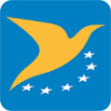 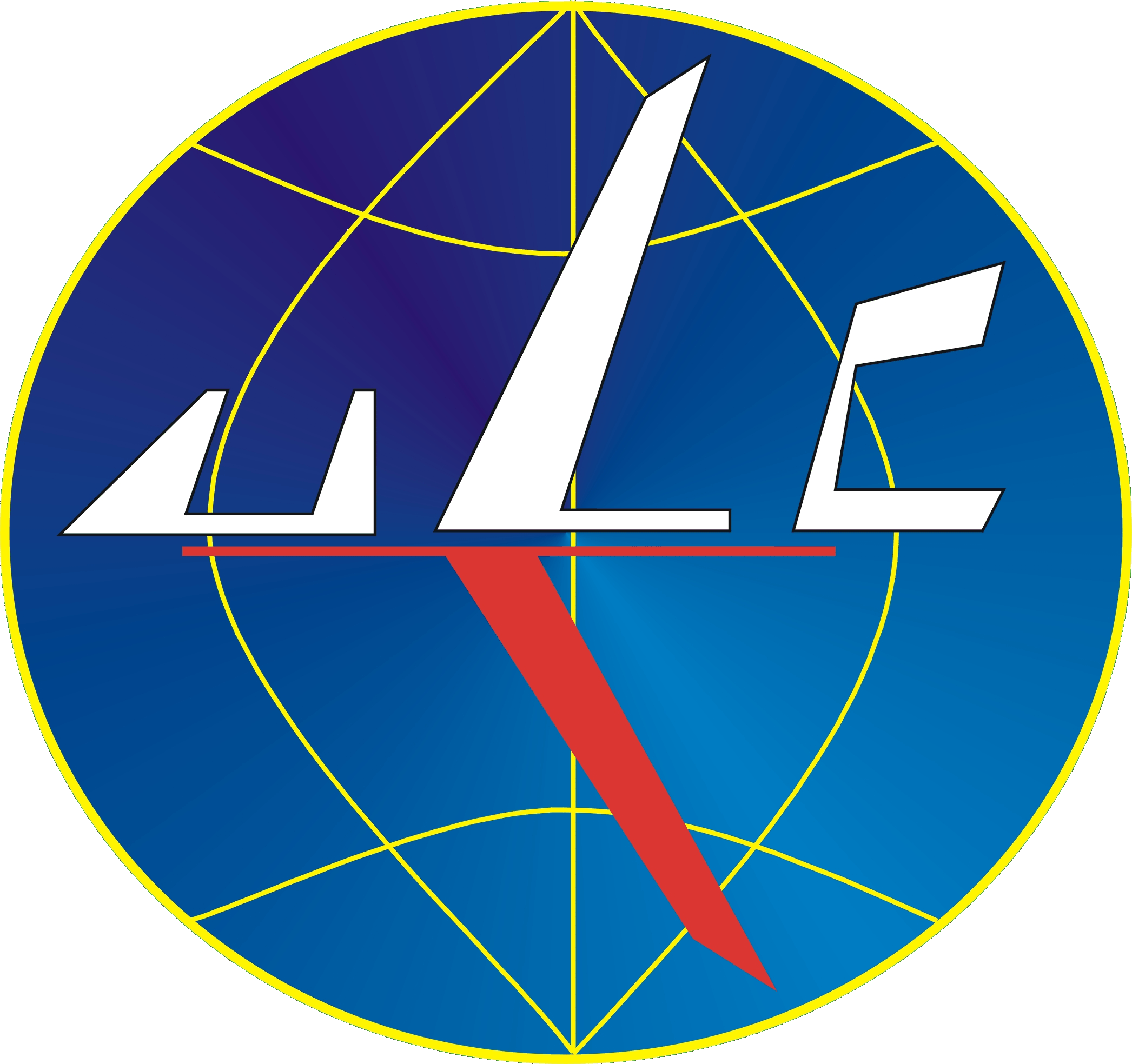 Potwierdzenie ukończenia szkolenia praktycznego STS - ……………….Potwierdzenie ukończenia szkolenia praktycznego STS - ……………….Potwierdzenie ukończenia szkolenia praktycznego STS - ……………….Potwierdzenie ukończenia szkolenia praktycznego STS - ……………….Potwierdzenie ukończenia szkolenia praktycznego STS - ……………….Potwierdzenie ukończenia szkolenia praktycznego STS - ……………….Potwierdzenie ukończenia szkolenia praktycznego STS - ……………….Dane identyfikujące ucznia-pilotaDane identyfikujące ucznia-pilotaDane identyfikujące ucznia-pilotaDane identyfikujące ucznia-pilotaDane identyfikujące ucznia-pilotaDane identyfikujące ucznia-pilotaDane identyfikujące ucznia-pilotaImię i nazwisko Imię i nazwisko Numer pilota Numer pilota MIEJSCE NA LOGOOPERATORADane identyfikacyjne operatora szkolącegoDane identyfikacyjne operatora szkolącegoDane identyfikacyjne operatora szkolącegoDane identyfikacyjne operatora szkolącegoDane identyfikacyjne operatora szkolącegoDane identyfikacyjne operatora szkolącegoNazwa/ Imię i nazwisko operatora szkolącegoNazwa/ Imię i nazwisko operatora szkolącegoNazwa/ Imię i nazwisko operatora szkolącegoNumer rejestracyjny operatora szkolącego w rejestrze operatorów SBSPNumer rejestracyjny operatora szkolącego w rejestrze operatorów SBSPNumer rejestracyjny operatora szkolącego w rejestrze operatorów SBSPNr decyzji administracyjnej w przypadku szkolenia w ramach zezwolenia na podstawie PDRA-01/01 (jeśli dotyczy)Nr decyzji administracyjnej w przypadku szkolenia w ramach zezwolenia na podstawie PDRA-01/01 (jeśli dotyczy)Nr decyzji administracyjnej w przypadku szkolenia w ramach zezwolenia na podstawie PDRA-01/01 (jeśli dotyczy)Szkolenie praktyczne i ocena umiejętności praktycznychSzkolenie praktyczne i ocena umiejętności praktycznychSzkolenie praktyczne i ocena umiejętności praktycznychSzkolenie praktyczne i ocena umiejętności praktycznychSzkolenie praktyczne i ocena umiejętności praktycznychSzkolenie praktyczne i ocena umiejętności praktycznychSzkolenie praktyczne i ocena umiejętności praktycznychSzkolenie praktyczne i ocena umiejętności praktycznych przeprowadzone w okresieSzkolenie praktyczne i ocena umiejętności praktycznych przeprowadzone w okresieSzkolenie praktyczne i ocena umiejętności praktycznych przeprowadzone w okresieSzkolenie praktyczne i ocena umiejętności praktycznych przeprowadzone w okresieSzkolenie praktyczne i ocena umiejętności praktycznych przeprowadzone w okresieod do3.2 Imię i nazwisko członka personelu odpowiedzialnego za zadania z zakresu szkolenia praktycznego i oceny umiejętności praktycznych oraz nr pilota3.2 Imię i nazwisko członka personelu odpowiedzialnego za zadania z zakresu szkolenia praktycznego i oceny umiejętności praktycznych oraz nr pilota3.2 Imię i nazwisko członka personelu odpowiedzialnego za zadania z zakresu szkolenia praktycznego i oceny umiejętności praktycznych oraz nr pilota3.2 Imię i nazwisko członka personelu odpowiedzialnego za zadania z zakresu szkolenia praktycznego i oceny umiejętności praktycznych oraz nr pilota3.2 Imię i nazwisko członka personelu odpowiedzialnego za zadania z zakresu szkolenia praktycznego i oceny umiejętności praktycznych oraz nr pilotaImię i nazwiskoNr pilota3.2 Imię i nazwisko członka personelu odpowiedzialnego za zadania z zakresu szkolenia praktycznego i oceny umiejętności praktycznych oraz nr pilota3.2 Imię i nazwisko członka personelu odpowiedzialnego za zadania z zakresu szkolenia praktycznego i oceny umiejętności praktycznych oraz nr pilota3.2 Imię i nazwisko członka personelu odpowiedzialnego za zadania z zakresu szkolenia praktycznego i oceny umiejętności praktycznych oraz nr pilota3.2 Imię i nazwisko członka personelu odpowiedzialnego za zadania z zakresu szkolenia praktycznego i oceny umiejętności praktycznych oraz nr pilota3.2 Imię i nazwisko członka personelu odpowiedzialnego za zadania z zakresu szkolenia praktycznego i oceny umiejętności praktycznych oraz nr pilota3.3 Miejsce przeprowadzenia szkolenia praktycznego3.3 Miejsce przeprowadzenia szkolenia praktycznego3.3 Miejsce przeprowadzenia szkolenia praktycznego3.3 Miejsce przeprowadzenia szkolenia praktycznego3.3 Miejsce przeprowadzenia szkolenia praktycznego3.4 Wskazanie STS w odniesieniu do którego przeprowadzono ocenę umiejętności praktycznych3.4 Wskazanie STS w odniesieniu do którego przeprowadzono ocenę umiejętności praktycznych3.4 Wskazanie STS w odniesieniu do którego przeprowadzono ocenę umiejętności praktycznych3.4 Wskazanie STS w odniesieniu do którego przeprowadzono ocenę umiejętności praktycznych3.4 Wskazanie STS w odniesieniu do którego przeprowadzono ocenę umiejętności praktycznych STS-01		 STS-01 + STS-02 STS-01		 STS-01 + STS-02Oświadczenie operatora (zaznaczyć właściwe):Oświadczam, że szkolenie praktyczne dla  ucznia-pilota wskazanego w pkt 1, zostało ukończone a uczeń – pilot osiągną  zadowalający  poziom umiejętności praktycznych oraz zostało sporządzone sprawozdanie z oceny umiejętności praktycznych Oświadczam, że uczeń-pilot nie ma ukończonych 18 lat – szkolenie odbyło się za zgodą opiekuna prawnegoOświadczenie operatora (zaznaczyć właściwe):Oświadczam, że szkolenie praktyczne dla  ucznia-pilota wskazanego w pkt 1, zostało ukończone a uczeń – pilot osiągną  zadowalający  poziom umiejętności praktycznych oraz zostało sporządzone sprawozdanie z oceny umiejętności praktycznych Oświadczam, że uczeń-pilot nie ma ukończonych 18 lat – szkolenie odbyło się za zgodą opiekuna prawnegoOświadczenie operatora (zaznaczyć właściwe):Oświadczam, że szkolenie praktyczne dla  ucznia-pilota wskazanego w pkt 1, zostało ukończone a uczeń – pilot osiągną  zadowalający  poziom umiejętności praktycznych oraz zostało sporządzone sprawozdanie z oceny umiejętności praktycznych Oświadczam, że uczeń-pilot nie ma ukończonych 18 lat – szkolenie odbyło się za zgodą opiekuna prawnegoOświadczenie operatora (zaznaczyć właściwe):Oświadczam, że szkolenie praktyczne dla  ucznia-pilota wskazanego w pkt 1, zostało ukończone a uczeń – pilot osiągną  zadowalający  poziom umiejętności praktycznych oraz zostało sporządzone sprawozdanie z oceny umiejętności praktycznych Oświadczam, że uczeń-pilot nie ma ukończonych 18 lat – szkolenie odbyło się za zgodą opiekuna prawnegoOświadczenie operatora (zaznaczyć właściwe):Oświadczam, że szkolenie praktyczne dla  ucznia-pilota wskazanego w pkt 1, zostało ukończone a uczeń – pilot osiągną  zadowalający  poziom umiejętności praktycznych oraz zostało sporządzone sprawozdanie z oceny umiejętności praktycznych Oświadczam, że uczeń-pilot nie ma ukończonych 18 lat – szkolenie odbyło się za zgodą opiekuna prawnegoOświadczenie operatora (zaznaczyć właściwe):Oświadczam, że szkolenie praktyczne dla  ucznia-pilota wskazanego w pkt 1, zostało ukończone a uczeń – pilot osiągną  zadowalający  poziom umiejętności praktycznych oraz zostało sporządzone sprawozdanie z oceny umiejętności praktycznych Oświadczam, że uczeń-pilot nie ma ukończonych 18 lat – szkolenie odbyło się za zgodą opiekuna prawnegoOświadczenie operatora (zaznaczyć właściwe):Oświadczam, że szkolenie praktyczne dla  ucznia-pilota wskazanego w pkt 1, zostało ukończone a uczeń – pilot osiągną  zadowalający  poziom umiejętności praktycznych oraz zostało sporządzone sprawozdanie z oceny umiejętności praktycznych Oświadczam, że uczeń-pilot nie ma ukończonych 18 lat – szkolenie odbyło się za zgodą opiekuna prawnegoPodpis osoby reprezentującej operatora szkolącego wydającej potwierdzenie ukończenia szkolenia praktycznego i oceny umiejętności praktycznych do celów STSPodpis osoby reprezentującej operatora szkolącego wydającej potwierdzenie ukończenia szkolenia praktycznego i oceny umiejętności praktycznych do celów STSPodpis osoby reprezentującej operatora szkolącego wydającej potwierdzenie ukończenia szkolenia praktycznego i oceny umiejętności praktycznych do celów STSPodpis osoby reprezentującej operatora szkolącego wydającej potwierdzenie ukończenia szkolenia praktycznego i oceny umiejętności praktycznych do celów STS……………………………………..(data i czytelny podpis)……………………………………..(data i czytelny podpis)……………………………………..(data i czytelny podpis)Podpis ucznia – pilota potwierdzający ukończenie szkolenia praktycznego i odbiór oceny umiejętności praktycznych do celów STSPodpis ucznia – pilota potwierdzający ukończenie szkolenia praktycznego i odbiór oceny umiejętności praktycznych do celów STSPodpis ucznia – pilota potwierdzający ukończenie szkolenia praktycznego i odbiór oceny umiejętności praktycznych do celów STSPodpis ucznia – pilota potwierdzający ukończenie szkolenia praktycznego i odbiór oceny umiejętności praktycznych do celów STS……………………………………..(data i czytelny podpis)……………………………………..(data i czytelny podpis)……………………………………..(data i czytelny podpis)